О досрочном прекращении полномочий старост сельских населенных пунктов муниципального образования  город Алексин  В соответствии с Федеральным законом от 06 октября 2003 года №131-ФЗ «Об общих принципах организации местного самоуправления в Российской Федерации», решением Собрания депутатов муниципального образования город Алексин от 14.12.2018 №6(51).19 «Об утверждении положения о сельских старостах в муниципальном образовании город Алексин», на основании Устава муниципального образования город Алексин, Собрание депутатов муниципального образования город Алексин  РЕШИЛО:1.Считать досрочно прекращенными полномочия старост сельских населенных пунктов:- Аккуратовой Людмилы Петровны, старосты д.Павлово, в связи с отставкой по собственному желанию;- Крыкиной Галины Эдуардовны, старосты  д.Кирзино, в связи с отставкой по собственному желанию;           - Костяшина Сергея Викторовича, старосты д.Большое Бизюкино, в связи со смертью.2.Обнародовать настоящее решение путем его размещения на официальном сайте муниципального образования город Алексин в сети "Интернет" и в местах официального обнародования муниципальных правовых актов муниципального образования город Алексин.   3. Решение вступает в силу со дня его принятия.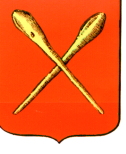 Тульская областьТульская областьМуниципальное образование город АлексинМуниципальное образование город АлексинСобрание депутатовСобрание депутатовРЕШЕНИЕ                                               РЕШЕНИЕ                                               от 21 декабря  2023 года                  №7(41).11 Глава  муниципального образованиягород Алексин                    Э.И. Эксаренко